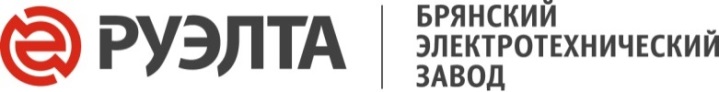 Опросный листдля заказа выкатного элемента с вакуумным выключателем                                                                                                                                    Всего                       _______ шт9. Дополнительные требования: ______________________________________________________________________________________________________________________________________________________________________________________________________________________________10. Сведения о Заказчике:Предприятие _________________________________ Объект ________________________________Ф.И.О., Должность ____________________________________________________________________Контактный телефон,  e-mailПодпись ответственного за заполнение опросного листа ___________________________________1.  Выкатной элемент   (указать тип ячейки) --/630У2______ штНоминальное напряжение сети-6;10кВ 1000У2______ штНоминальный ток отключения-20;25;31,5кА 2451600У2______ штНоминальный ток, АУ2______ шт  2. Тип заменяемого выключателя:  2. Тип заменяемого выключателя:  2. Тип заменяемого выключателя:  2. Тип заменяемого выключателя:  2. Тип заменяемого выключателя:  2. Тип заменяемого выключателя:  2. Тип заменяемого выключателя:  2. Тип заменяемого выключателя:  2. Тип заменяемого выключателя:  2. Тип заменяемого выключателя:  2. Тип заменяемого выключателя:  2. Тип заменяемого выключателя:  7. Требуемый разъем вторичных цепей:  7. Требуемый разъем вторичных цепей:  7. Требуемый разъем вторичных цепей:  7. Требуемый разъем вторичных цепей:  7. Требуемый разъем вторичных цепей:  7. Требуемый разъем вторичных цепей:  7. Требуемый разъем вторичных цепей:  7. Требуемый разъем вторичных цепей:  7. Требуемый разъем вторичных цепей:  7. Требуемый разъем вторичных цепей:  7. Требуемый разъем вторичных цепей:  7. Требуемый разъем вторичных цепей:  7. Требуемый разъем вторичных цепей:  7. Требуемый разъем вторичных цепей:  (В списке приведены примеры)  (В списке приведены примеры)  (В списке приведены примеры)  (В списке приведены примеры)  (В списке приведены примеры)  (В списке приведены примеры)  (В списке приведены примеры)  (В списке приведены примеры)  (В списке приведены примеры)  (В списке приведены примеры)  (В списке приведены примеры)  (В списке приведены примеры)- СШР СШР СШР СШР СШР- Harting Harting Harting Harting Harting- ВМП-10К, ВМП-10П,  ВМПП-10, ВМПЭ-10, ВМГ-133, ВК-10 ВМП-10К, ВМП-10П,  ВМПП-10, ВМПЭ-10, ВМГ-133, ВК-10 ВМП-10К, ВМП-10П,  ВМПП-10, ВМПЭ-10, ВМГ-133, ВК-10 ВМП-10К, ВМП-10П,  ВМПП-10, ВМПЭ-10, ВМГ-133, ВК-10 ВМП-10К, ВМП-10П,  ВМПП-10, ВМПЭ-10, ВМГ-133, ВК-10 ВМП-10К, ВМП-10П,  ВМПП-10, ВМПЭ-10, ВМГ-133, ВК-10 ВМП-10К, ВМП-10П,  ВМПП-10, ВМПЭ-10, ВМГ-133, ВК-10 ВМП-10К, ВМП-10П,  ВМПП-10, ВМПЭ-10, ВМГ-133, ВК-10- Другой  Другой  Другой  Другой  Другой  Другой    3. Тип привода заменяемого выключателя:   3. Тип привода заменяемого выключателя:   3. Тип привода заменяемого выключателя:   3. Тип привода заменяемого выключателя:   3. Тип привода заменяемого выключателя:   3. Тип привода заменяемого выключателя:   3. Тип привода заменяемого выключателя:   3. Тип привода заменяемого выключателя:   3. Тип привода заменяемого выключателя:   3. Тип привода заменяемого выключателя:   3. Тип привода заменяемого выключателя:   3. Тип привода заменяемого выключателя:- Ответная часть разъема с проводом  Ответная часть разъема с проводом  Ответная часть разъема с проводом  Ответная часть разъема с проводом  Ответная часть разъема с проводом  Ответная часть разъема с проводом  Ответная часть разъема с проводом  Ответная часть разъема с проводом  Ответная часть разъема с проводом  Ответная часть разъема с проводом  Ответная часть разъема с проводом  Ответная часть разъема с проводом   (В списке приведены примеры)  (В списке приведены примеры)  (В списке приведены примеры)  (В списке приведены примеры)  (В списке приведены примеры)  (В списке приведены примеры)  (В списке приведены примеры)  (В списке приведены примеры)  (В списке приведены примеры)  (В списке приведены примеры)  (В списке приведены примеры)  (В списке приведены примеры)длиной 1,5 мдлиной 1,5 мдлиной 1,5 мдлиной 1,5 мдлиной 1,5 мдлиной 1,5 мдлиной 1,5 мдлиной 1,5 мдлиной 1,5 мдлиной 1,5 мдлиной 1,5 мдлиной 1,5 м- ПЭ-11, ПП-61, ПП-67, ППМ-10, ППМ-10, встроенный привод ПЭ-11, ПП-61, ПП-67, ППМ-10, ППМ-10, встроенный привод ПЭ-11, ПП-61, ПП-67, ППМ-10, ППМ-10, встроенный привод ПЭ-11, ПП-61, ПП-67, ППМ-10, ППМ-10, встроенный привод ПЭ-11, ПП-61, ПП-67, ППМ-10, ППМ-10, встроенный привод ПЭ-11, ПП-61, ПП-67, ППМ-10, ППМ-10, встроенный привод ПЭ-11, ПП-61, ПП-67, ППМ-10, ППМ-10, встроенный привод ПЭ-11, ПП-61, ПП-67, ППМ-10, ППМ-10, встроенный привод  4. Диаметр силовых контактов ячейки (для ячеек с контактами типа «тюльпан") :  4. Диаметр силовых контактов ячейки (для ячеек с контактами типа «тюльпан") :  4. Диаметр силовых контактов ячейки (для ячеек с контактами типа «тюльпан") :  4. Диаметр силовых контактов ячейки (для ячеек с контактами типа «тюльпан") :  4. Диаметр силовых контактов ячейки (для ячеек с контактами типа «тюльпан") :  4. Диаметр силовых контактов ячейки (для ячеек с контактами типа «тюльпан") :  4. Диаметр силовых контактов ячейки (для ячеек с контактами типа «тюльпан") :  4. Диаметр силовых контактов ячейки (для ячеек с контактами типа «тюльпан") :  4. Диаметр силовых контактов ячейки (для ячеек с контактами типа «тюльпан") :  4. Диаметр силовых контактов ячейки (для ячеек с контактами типа «тюльпан") :  4. Диаметр силовых контактов ячейки (для ячеек с контактами типа «тюльпан") :  4. Диаметр силовых контактов ячейки (для ячеек с контактами типа «тюльпан") :  8. Включить в поставку ограничители перенапряжения  8. Включить в поставку ограничители перенапряжения  8. Включить в поставку ограничители перенапряжения  8. Включить в поставку ограничители перенапряжения  8. Включить в поставку ограничители перенапряжения  8. Включить в поставку ограничители перенапряжения  8. Включить в поставку ограничители перенапряжения  8. Включить в поставку ограничители перенапряжения  8. Включить в поставку ограничители перенапряжения  8. Включить в поставку ограничители перенапряжения  8. Включить в поставку ограничители перенапряжения  8. Включить в поставку ограничители перенапряжения  8. Включить в поставку ограничители перенапряжения  8. Включить в поставку ограничители перенапряжения-24 мм-24 мм-24 мм- 36 мм- 36 мм- 36 мм - другое - другое - другое- нет нет-- да да да  5. Тип существующей РЗА:  5. Тип существующей РЗА:  5. Тип существующей РЗА:  5. Тип существующей РЗА:  5. Тип существующей РЗА:  5. Тип существующей РЗА:  5. Тип существующей РЗА:  5. Тип существующей РЗА:  5. Тип существующей РЗА:  5. Тип существующей РЗА:  5. Тип существующей РЗА:  5. Тип существующей РЗА:- микропроцессорная микропроцессорная микропроцессорная микропроцессорная микропроцессорная микропроцессорная микропроцессорная микропроцессорная микропроцессорная микропроцессорная- электромеханическая электромеханическая электромеханическая электромеханическая электромеханическая электромеханическая электромеханическая электромеханическая электромеханическая электромеханическая  6. Напряжение оперативного питания  6. Напряжение оперативного питания  6. Напряжение оперативного питания  6. Напряжение оперативного питания  6. Напряжение оперативного питания  6. Напряжение оперативного питания  6. Напряжение оперативного питания  6. Напряжение оперативного питания  6. Напряжение оперативного питания  6. Напряжение оперативного питания  6. Напряжение оперативного питания  6. Напряжение оперативного питания - ~ 100 В - ~ 100 В - ~ 100 В - ~ 127 В - ~ 127 В - ~ 127 В - ~ 220 В - ~ 220 В - ~ 220 В - = 110 В - = 110 В - = 110 В - = 220 В - = 220 В - = 220 В - ________ - ________ - ________